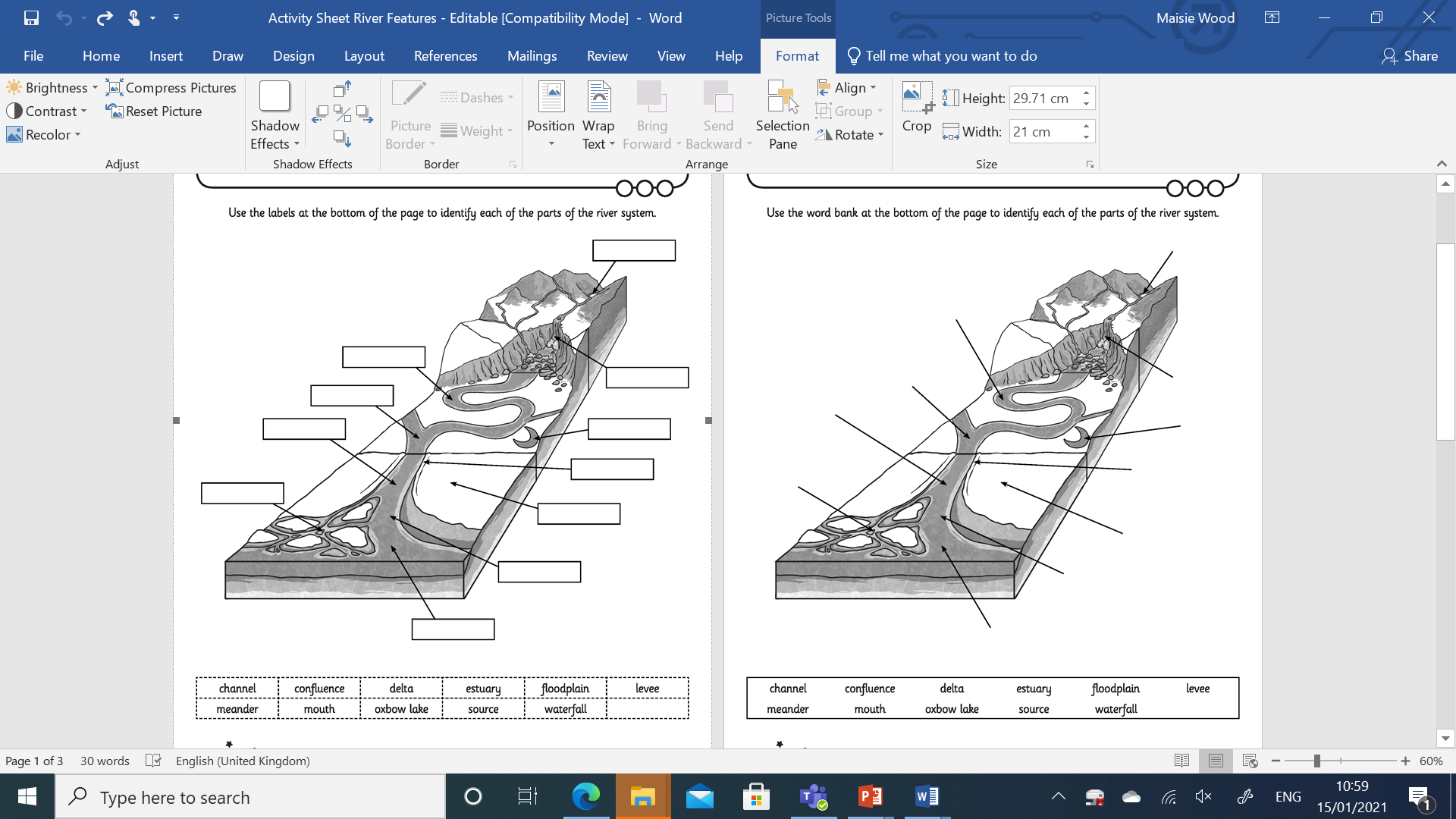 1.
2.
3.4.
5.
6.
7.
8.
9.
10.
11.Challenge Can you describe the river during the upper, middle and lower courses? How does it change?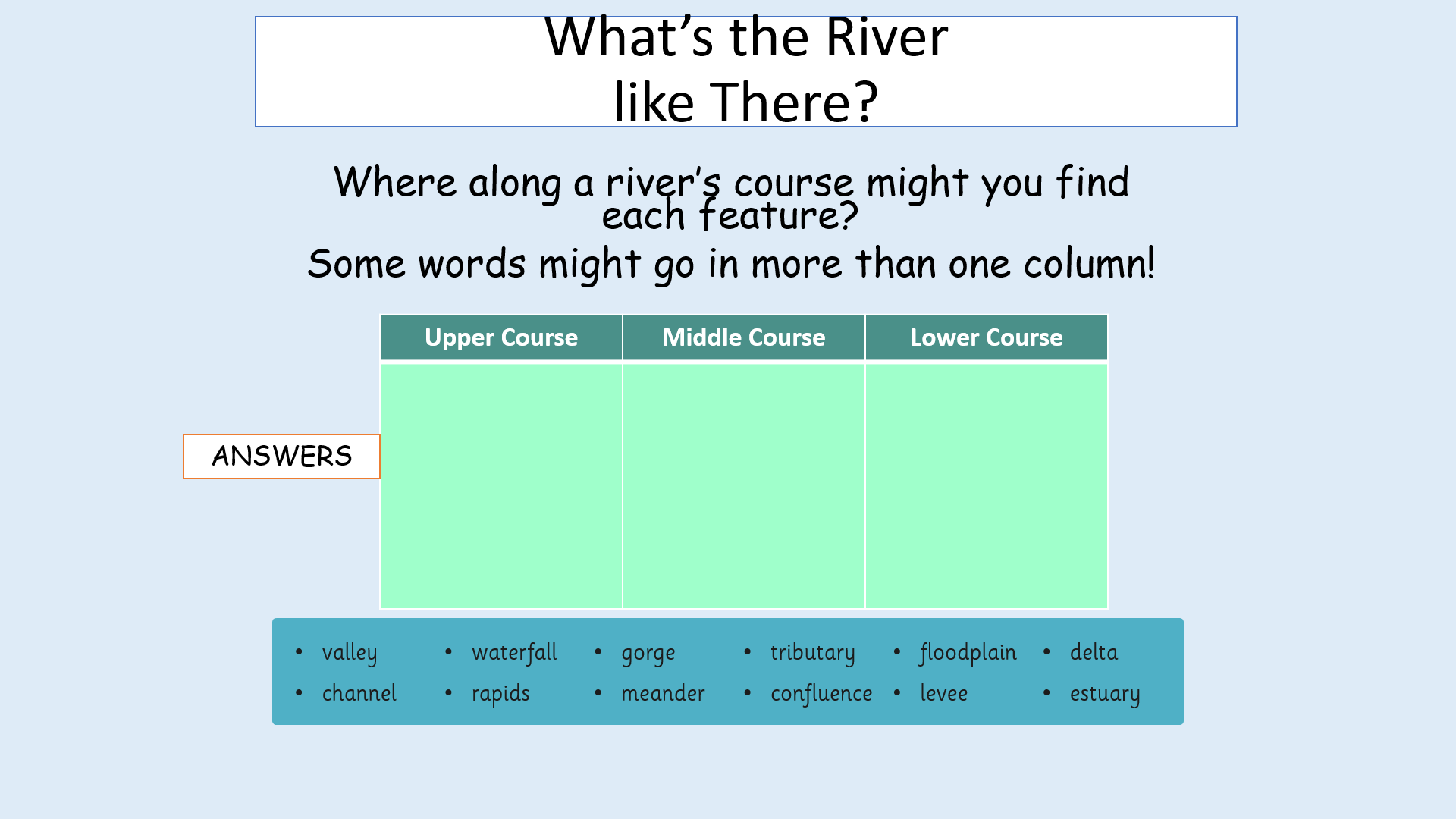 Add the words below into the correct column…Upper courseMiddle CourseLower Course